MONROE  YOUTH FAIR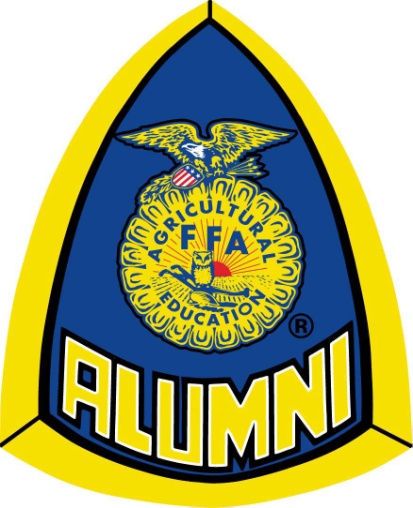 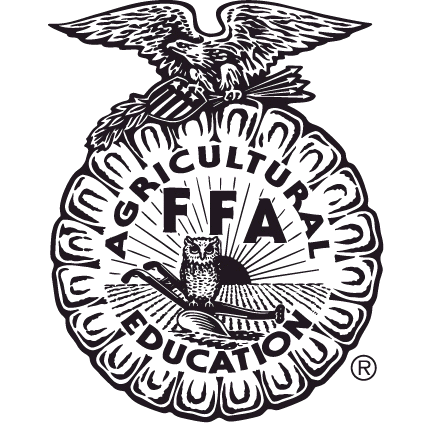  July 21-23, 2021MONROE CITY LIONS CLUB FIELD(615 S East Border St, Monroe City) Sponsored by City FFA& FFA AlumniLIVESTOCK SHOWWednesday, July 21	Goat Show at 5:00 p.m.Wednesday, July 21	Sheep Show at 6:00 p.m.Thursday, July 22	Swine Show at 6:00 p.m.Friday, July 23	Beef Show at 6:00 p.m.This fair is open to FFA members of the following chapters:, , , ,Mark Twain, Palmyra, Hannibal, and Marion County.It is also open to the following 4-H clubs: 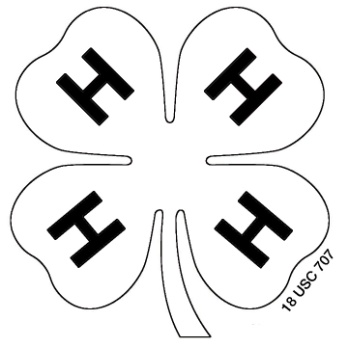   Lucky Four, Mark Twain, Pleasant Day, Stone, Cannon KidsTaylor, Coffee Creek, Silver Spurs, FabiusMarion Boosters, and Mt. Zion  YOUTH FAIRMONROE CITY LIONS CLUB FIELDJuly 21-23, 2021	Goat Show:  July 21, 5:00 p.m.      	Judge:  TBA 	GENERAL INFORMATION:The Monroe City Youth Fair Livestock Show is sponsored by the Monroe City Alumni.  The premium monies and prizes are provided by the local Monroe City Businessmen, farmers, and Missouri State Dept. of Agriculture.REGULATIONS:The animals will be entered by the sheep, swine, or beef chairman upon arrival at the fairgrounds.There will be only two (2) market entries allowed per exhibitor, per speciesThere will be no stall fees.Registration papers on foundation breeding stock must be presented during registration.All animals should have been owned by the exhibitor on or before May 1, 2021.No swine farrowed after April 15, 2021 may be exhibited.All classes are to be judged according to the Danish System.  Each entry will be classified blue, red, or white unless the exhibit does not warrant a ribbon.  If so, the judge may so state.The total prize money available will be divided by the total points in all exhibits to determine point values.Unbroken and unruly animals will be excluded from the show.Exhibitors of livestock will be required to keep stalls in a neat and clean condition and keep the areas over which visitors will pass free from waste and rubbish.  All exhibitors will be required to clean their own straw either by taking it home or putting it in wagons provided.  Prize money may be withheld if the exhibitor fails to clean up.The exhibitor must be present to exhibit livestock.Goats must be in place by 3:00 p.m.  Registration and weigh in from 3-3:30.  The show will be at 5:00 p.m.  Goats will be released after the goat show.The sheep must be in place by 4:00 p.m.  Registration from 3:30-4:00 weigh in from 4:00-5:00.  The show will be at 6:00 p.m.  Sheep will be released after the show.The swine must be in place by 4:00 p.m.  Registration from 3:30-4 weigh in from 4:00-5:00.  The show will be at 6:00 p.m.  Swine will be released after the show. The beef cattle may not arrive before 1 p.m. and must be in place by 4:00 p.m.  Registration from 3:30-4 weigh in from 4:00-5:00.  The beef show will be at 6:00 p.m.  The checkout time will be after the show.It is suggested all livestock be kept in the provided pins. If livestock are kept in personal trailers, livestock will need to be in the show ring at the beginning of each class. There will be no waiting to begin classes.  Point values: Swine blue-15, red-10, white-5;  Beef blue-40, red-30, white-20;  Sheep blue-15, red-10, white-5; Goats blue-12, red-7, white-3.Beef cattle must be ¾ blood with registration papers to show in purebred classes.Registration papers of foundation breeding stock will be used to make entries in the fair book.Club exhibits will consist of three head of livestock and three exhibitors.  Each exhibitor must own one of the animals.  A herdsman will not be allowed.  Judging will be based on the quality and uniformity of the exhibit.  Exhibits may consist of a combination of market and breeding animals. A club may have more than one club exhibit.  Club leaders will make the selection for club exhibits.  Each exhibitor must specify which club they represent before the show starts.All animals of each species may be checked by the show veterinarian and removed if an infectious disease is identified. All  exhibits must be part of the members  program and keeping records on the project. Definition of crossbred; animal that is not eligible for registration, the animal is more than one breed.All exhibitors are expected to show in the showmanship class unless the exhibitor has won the senior division.After winning Advanced Showmanship exhibitors will be ineligible to win showmanship again in that specific species.Pen space is NOT allowed to be used for animals that are not being exhibited.GOAT CLASSES_______________________________________________________________________Class I Market Goat									    Class No. 1Class II Market Goat	 					 			    Class No. 2Class III Market Goat									    Class No. 3_______________________________________________________________________ The goat show will start at 5:00 p.m. There will be two (2) entries allowed per class by each exhibitor with a maximum of ten       (10) head of goat to be shown per exhibitor. The market goat class will be divided the day of the show, as it needs to be.  No weight       limitations will be set.  There will be an award for each weight class champion.Market goats will be weighed in at 3:00 p.m.    Champion and reserve champion market goat trophy chairs will be given.  Wethers and does may be shown in the market classes.  Goats may be shown hand held, led by rope and/or halter.  Goats must be 4-12 months of age and at least 50 pounds.Goat Club Exhibits:  A $20 cash prize will be given to the winning club exhibit.  Each exhibitor must specify which club they represent when making entries, before the show starts.A Champion Goat Showman will be selected by the judge from observations made throughout the entirety of the show.  The Goat Showman will be announced at the conclusion of the show and will receive a plaque.Goat showmanship 	Class No. 5 SHEEP CLASSESThe Sheep Show will start immediately following the Goat ShowThere will be two (2) entries allowed per class by each exhibitor with a maximum of ten (10) head of sheep to be shown per exhibitor.The market lamb class will be divided the day of the show, as it needs to be.  No weight limitations will be set.  Market lambs will be weighed at 4:00 p.m.  There will be an award for each weight class champion.  All market lambs must be slick shorn.Champion and Reserve Champion Market Lamb and Champion Female trophy chairs will be given.  Champion and Reserve Champion Ram and Reserve Champion Female will receive plaques. Sheep Club Exhibits:  A $20 cash prize will be given to the winning club exhibit.  Each exhibitor must specify which club they represent when making entries, before the show starts.  Sheep Showmanship:  Classes for showmanship will be held at the end of the judging classes.  Exhibitors must sign up for showmanship as they enter livestock.  The classes will be (8, 9, & 10) 	Class No. 53 (11, 12, & 13)	 Class No. 5414 and over………………………………………………………………………………….Class No. 55****Age will be determined by the age of the exhibitor on January 1st. ****Exhibitors must show their own animal in showmanship classes.The showmanship order will be oldest to youngest.SWINE CLASSESThere will be two (2) entries allowed per class by each exhibitor, with a maximum of ten (10) head of hogs to be shown per exhibitor.Market Hogs will be weighed as they are unloaded or as soon as possible, no later than 5 p.m.  Market Hogs will be divided into classes the day of the show.Gilts may be shown in the market hog classes but may not be shown as a gilt if shown as a market hog.Swine Club Exhibits:  There will be a $20 cash prize for the club exhibits to the winning club.  Each exhibitor must specify the club they represent when entering, before the show starts.Showmanship Classes:  Swine showmanship classes will be held at the end of the judging classes.  Exhibitors should sign up for showmanship classes when making entries.  Classes will be (8, 9, & 10) 	Class No. 131 (11, 12, & 13)	 Class No. 13214 and over	 Class No. 133*****Age will be determined by the age of exhibitor on January 1st. ****The showmanship order will be oldest to youngest.Exhibitors must show their own animals in showmanship classes.  BEEFBucket Calf Class 	Class No. 2491) Each exhibitor may show only one(1) bucket calf. 2) Calf must be born between Feb 1, 2021 and May 15, 2021 3) Calf must be owned by and in possession and cared for by exhibitor since the calf was two (2) weeks old 4) Calf may be of any breed (dairy or beef); any gender: bull, heifer or steer. 5) Bucket calves are not eligible to show in any other classes. 6) Calf should be broke to lead and shown in a manner consistent with its breed’s show protocol. 7) If necessary classes will be divided by age of exhibitors.There will be two (2) entries allowed per class by each exhibitor, with a maximum of ten (10) head of cattle to be shown per exhibitor.You may show the cow and calf in the cow/calf class as well as show the calf in the Junior calf class.Steers must have been calved between January 1, 2020 and September 1, 2020.  The steers will be weighed between 4:00 p.m. and  and at this time the class divisions will be made.Class I Market Steer	Class No. 198Class II Market Steer	Class No. 199Class III Market Steer	Class No. 200Market Heifer Class…………………………………………………………………….....Class No.  262There will be breed champion ribbons in the beef breeding classes.Beef Club Exhibits:  A $20 cash prize will be awarded for club exhibits to the winning club.  Each exhibitor must specify which club they are representing when entering, before the show starts.Beef Showmanship:  Classes for showmanship will be held at the end of the judging classes.  Exhibitors must sign up for showmanship as they enter livestock.  The classes will be  (8, 9, & 10) 	Class No. 202 (11, 12, & 13)	 Class No. 20314 and over………………………………………………………………………………...Class No. 204***Age of the exhibitor will be determined by the age of the exhibitor on January 1st. *** Exhibitors must show their own animal in the showmanship classes.The showmanship order will be oldest to youngest.CommitteesSWINE: *Mark Hagan, Seth Hagan, Heath GreimanSHEEP & GOATS: *Ralph Harn, Danny Pfanner, Kent O’Bryan, Donnie HaysBEEF: *Mike Drew, Greg Drebes, Jamie Karr, Joe KendrickSETUP: *Mark Hagan, Steve Yates, Kyle Kendrick, Keaton Kendrick, Chad Cook, Keriann Brandt, FFA Officers*ChairmanSetup  for the sheep and swine show will be Sunday, July 18th at 5:00 p.m. and setup for the beef show will be done immediately following the swine show. All  officers are expected to help setup.Cleanup will be July 23rd after the beef show. All exhibitors and  officers should make plans to attend.ANIMAL HEALTH REQUIREMENT FOR EXHIBITIONHealth CertificationThe term “Health Certificate” or “Certificate of Veterinary Inspection” means a legible record made on an official form of the state of origin, issued by an accredited veterinarian which shows that the animal listed meets the testing, vaccination, treatment, and health requirements of the state of destination (yellow blood test paper).  Unless stated otherwise in the following rules, a “Health Certificate” or “Certificate of Veterinary Inspection” must accompany all animals to be exhibited and be available on request by animal health officials.  Animals with active lesions of “ringworm” with resulting loss of hair, or “warts” easily visible without close examination will not be permitted to exhibit and shall be subject to isolation or expulsion depending upon the nature and seriousness of the disease.Scheduled breed association sales with shows in conjunction with the sales will employ accredited veterinarians other than state regulatory personnel for processing animals and health certificates for change of ownership.The following listed entry requirements on livestock are for exhibition only.  These minimal health and testing requirements do not qualify livestock that are to be sold or move to a new owner or destination.Exhibition Requirements for Cattle in the State of Intrastate (Cattle in  moving for exhibition only in )A Veterinarian may be on hand to perform a visual inspection of cattle at the show for lesions, warts, & ringworm.  An animal may be removed and not permitted to show.Brucellosis –No test or vaccination requiredTuberculosis – No test is required Exhibition requirements for swine in the state of .Intrastate - (swine in  moving for exhibition only in ) – No Certificate of Veterinary Inspection is required. Brucellosis – no test requiredPseudorabies – no test requiredExhibition Requirements for sheep in the State of .Intrastate (sheep in  being exhibited only in .) Sheep that are to be exhibited must be free of clinical signs of an infectious or contagious.Sheep (except castrated males) must be identified to flock of origin using official ID (eartags or tattoos) and listed individually on a certificate of veterinary inspection.Scabies Sheep from a scabies quarantined area must be dipped or treated by an officially approved method within ten (10) days prior to exhibition.A prior permit number must be obtained and recorded on a health certificate if the sheep are from a scabies quarantined area.Listed below are excerpts from theNational Livestock Code of ConductLegal or illegal substances used to phenotypically alter the appearance of an animal entered in livestock events is prohibited.Showing an animal for another individual by claiming ownership in order to show in a specific livestock class or event is prohibited.Livestock shall not be exhibited if the drugs administered in accordance with federal, state, and provincial statutes, regulations and rules affect the animal’s performance or appearance at the event.Any time after an animal arrives on the fair or livestock show premises, all treatments involving the use of drugs and/or medications shall be administered by a licensed veterinarian.Treating an animal internally or externally, with any irritant, counter-irritant or other substance used to artificially change the conformation or appearance of an animal for show is considered unethical, inhumane, and is prohibited.Any liquid or substance not considered part of an accepted and normal diet for livestock production is deemed illegal and inhumane.Herdsmanship AwardThe Herdsmanship program at our fair is designed to encourage and acknowledge the good work of 4-H and FFA exhibitors as they care for their livestock at the fair, and work effectively with Superintendents and the public.  Herdsmanship is recognized in the Beef, Sheep, and Swine Divisions.A good Herdsman takes thorough, timely care of their animals from first thing in the morning, through the day and into the evening in terms of the animal’s health, feeding, watering and cleanliness.Being at the Fair and being shown at the fair is stressful on animals!  A good Herdsman does their best to minimize the stress on their livestock from before they leave home, until after the fair is over.It does not cost a great deal of money to be a good Herdsman.  It does mean that the member is actively involved with the care of their animals and presents their animals, pens and stalls in a way that shows the best of    4-H and FFA to the public.  That means not only the pens and stalls themselves, but also tack, feed, equipment, aisles and the other areas in and around each member’s barn area.A good Herdsman does their best to show their animals in all available classes, including showmanship.A good Herdsman is ready to show and on time or in line early for all classes.A good Herdsman is helpful to other exhibitors, the public, Superintendents and others that are making the fair possible, and to the public viewing the exhibits.A good Herdsman may depend upon the help of other family members or club members to care for their animals from time to time, but as the exhibitor, the responsibility for the care, feeding and management of show animals is in the hands of the member exhibiting them.  A strong dependence on other to do the work for you is not the sign of a good Herdsman.This portion of the fair is only open to  FFA members.Items should be brought to the Lions Barn, Wednesday July 21st.FIELD CROPSBe prepared to fill out a card giving variety and planting date and fertilizer application.Point system will be 9 points for a blue, 6 points for a red, and 3 points for white.The following will consist of a bundle of five plants.The following classes will consist of one gallon of grain. (preferably in a one gallon zip-lock bag.)      	The following classes will consist of 4” slice of baled hay.PLANTING FOR WILDLIFEAn exhibit must be sample of a food plot or lespedeza planted for the purpose of providing wildlife habitat or a wildlife plan.VEGETABLE AND GARDENRefer to MU Guide Sheet No. 6230 “Exhibiting and Judging Garden Vegetables” on how to prepare vegetable for exhibit. A guide sheet may be picked up at the Ag. Ed. Building.Blue ribbon will be 3 points, red ribbon-2 points, and white ribbon-1 point.FARM MECHANICSARC WELDING AND WOODWORKINGPlans may be used from any source.  Plans may be altered to fit personal needs.  Unusual plans or those made by exhibitor must be included with exhibit.A list showing cost of all materials should be attached.  If items were not purchases, estimates could be used.Exhibits should be cleaned, but do not have to be repainted if they have been in use prior to fair.RegistrationExhibitor Name _________________________________________ Age (as of Jan. 1, 2021) _______________Address______________________________________City_________________________ Zip _____________FFA Chapter or 4-H Club _________________________________ Advisor/Leader ______________________**Separate entry forms are not needed for separate species.  Please enter all animals to be exhibited on         one form.***  All exhibitors are expected to show in the showmanship class unless the exhibitor has won the senior division.I have read, understand and will abide by all rules and regulations set forth by the Monroe City FFA Alumni Association for participation in the Monroe City Youth Fair.______________________________________________	___________________Signed								DateMonroe City Youth Fair Pee-Wee Show Sign-Up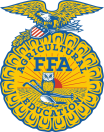 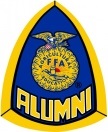 Name: __________________________________________   Age: __________ (only age 3 and older are allowed)Species (Circle One): 	Goats		Sheep		Swine		Beef Parents: ______________________________________________Name of Animal: ________________________________________Hobbies: ___________________________________________________________________What do they want to be when they grow up? ______________________________________In consideration with the Monroe City Youth Fair and the Monroe City FFA Alumni, I represent and understand that there may be risks either not known to me or not readily foreseeable at this time; and I fully accept and assume all such risks and responsibility, costs and damages I and/or my child incur as a result of my participation in the Monroe City Youth Fair. Signature of Parent/Guardian/Supervising Adult: _____________________________________________Thank You to our Fair Sponsors!    Sheep Show:  July 21, 6:00 p.m.Judge:  TBA    Swine Show:  July 22, 6:00 p.m.Judge:  TBA  Beef Show:  July 23, 6:00 p.m.Judge:  TBA StandardOtherJunior Doe0-6 months250256Junior Doe6-12 months251257Doe, in milk12-24 months252258Doe, not in milk 12-24 months253259Doe, in milk 24+ months254260Doe, not in milk 24+ months255261DorsetX breedHampshireShropshireSouthdownSuffolkOtherYearling RamsBorn Sept. 1, 2019 - Aug. 31st, 2020691215182124Fall Ram LambBorn Sept. 1, 2019 – Dec. 31st 20207101316192225Spring Ram LambBorn after January 1, 202181114 17202326Yearling EweSept 1, 2019 – Aug 31, 202027303336394245Fall Ewe LambBorn Sept. 1 – Dec. 31, 202028313437404346Spring Ewe LambBorn after January 1, 202129323538414447Class I Market LambClass No. 48Class No. 48Class No. 48Class II Market LambClass No. 49Class No. 49Class No. 49Class III Market LambClass No. 50Class No. 50Class No. 50Class IV Market LambClass V Market LambClass No. 51Class No. 52 Class No. 51Class No. 52 Class No. 51Class No. 52 LandraceCrossbredDurocHampshireChester WhiteOtherDecember Boar(Dec. 15-Dec. 31, 2020)56616671768186January Boar(Jan. 1-31, 2021)57626772778287Senior Feb. Boar(Feb. 1-20, 2021)58636873788388Junior Feb. Boar(Feb. 21-March 10, 2021)59646974798489Junior March Boar(March 11-April 15, 2021)60657075808590December Gilt(Dec. 15-Dec. 31, 2020)9196101106111116121January Gilt(Jan. 1-31, 2021)9297102107112117122Sr. February Gilt(Feb. 1-20, 2021)9398103108113118123Jr. February Gilt(Feb. 21-March 10, 2021)9499104109114119124Jr. March Gilt(Mar. 11-April 15, 2021)95100105110115120125Class I Market HogClass No. 126Class No. 126Class No. 126Class II Market HogClass No. 127Class No. 127Class No. 127Class III Market HogClass No. 128Class No. 128Class No. 128Class IV Market HogClass No. 129Class No. 129Class No. 129Class V Market HogClass No. 130Class No. 130Class No. 130ShorthornCrossbredAngusSimmentalHerefordGelbviehOtherJunior Bull Calf(Jan. 1-July 1, 2021)134135136137138139140141Junior Heifer Calf(Jan. 1-July 1, 2021)142148154160166172178184Senior Heifer Calf(Sept. 1-Dec. 31, 2020)143149155161167173179  185Summer Yearling Female(May 1-Aug. 31, 2020)144150156162168174180186Spring Yearling Female(Mar. 1-Apr. 30, 2020)145151157163169175181187Winter Yearling Female(Jan. 1-Feb. 28, 2020)146152158164170176182188Fall Yearling Female(Sept. 1-Dec. 31, 2019)147153159165171177183189Cow/Calf190191192193194195196197205 Row Soybeans208 Drilled Soybeans206 Corn209 Milo207 Wheat210 Oats211 Corn 215 Soybeans212 Milo216 Wheat213 Clover217 Oats214 Ear Corn (5 ears) 218 Alfalfa220 Red Clover219 Grass Hay221 Mixed Grass and LegumeBlueRedWhite222 Wildlife Crop Exhibit963223 Wildlife Plan642HORTICULTUREHORTICULTUREHORTICULTUREHORTICULTURE224 Annual Flowers642225 Annual & Perennials642236 House Plants642227 Irish Potatoes (6)236 Cantaloupe (1)228 Onions, Dry (6)237 Bell Pepper (4)229 Slicing Tomatoes (4)238 Hot Pepper (8)230 Cherry and Paste Tomatoes (8)239 Eggplant (2)231 Pumpkin (1)240 Beets (4)232 Summer Squash (1) 241 Cabbage (1)233 Winter Squash (1)242 Sweet Corn (4)234 Slicing Cucumbers (4)243 Sweet Potatoes (6)235 Watermelon (1)244 OtherBlueRedWhite245Articles with material costs up to $40963246Articles with material costs $40.01 - $1001264247Articles with material costs over $10018126248Articles with material costs over $500403020Class #Class NameBreedSpeciesID #1234567891011121314151617181920212223A & H FarmsGreiman Acres Show Stock Oswald Crow AgencyA & S PrintingH & H Service CenterPat and Margie HaysAgriMed Vet ClinicHannibal National BankPaul QuinnAlliant BankHassard ElevatorPleasant Day 4-HAmerican Family, J.R. DerksenHometown Auto Prairie Queen AgAnn Fray FamilyHunting CornerPurol ConstructionBeaversIn Memory of J. Robert Kendrick Quinn Farm SupplyBen FranklinJC ShoemeyerRalph HarnC & R Kolton Karr MemorialRandy Potterfield TruckingCanton Vet Clinic Krigbaum TrailersRaymond & Jim GottmanCasey'sLarrick FarmsRen Potterfield TruckingChase EckmanLaRue Ins. AgencyRichard and Amy WillardD & M ConstructionMacon-Atlanta State bankRobey BuildingDanny Hulse FamilyMaher Brothers Grain L.L.CS & M ContractorDavid Ketsenburg FamilyMaher Brothers INCSee Real EstateDavid MossMark and Carol HaganShelter Insurance (Mindy Hays)Don & Frankie LarueMark and Linda GreeningShortridge Custom Collision Edward Jones-Toni HunterMeyer ImplementShortridge FarmsF & M BankMFA AgriServices HannibalSteve Yates FamilyFarmers & TradersMFA Oil by Ron GeistSydenstricker farm and lawnFarmers Elevator Monroe City Agri LeadersTerry Critten - State Farm Ins.Farmers Mutual Ins. Of Marion Co.Monroe City Ready MixTJT Gottman, INCFCS Financial Jack GloverMonroe Tire & BatteryTri County Tire & RepairFrances & Jolynn YatesMoyers Service Center & Truck RepairTwo Mile PorkGeneral Vet ClinicNick and Henrietta HaysTyler MuddGosney PharmacyNorth Shelby FFAWagner Livestock (Glen Wagner)Greg Drebes-Prairie View FarmsWilson Granite